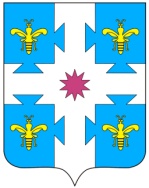 Об условиях приватизации муниципального имуществаКозловского районаВ соответствии с Федеральным законом от 21.12.2001 №178-ФЗ  «О приватизации государственного и муниципального имущества», Порядком планирования и принятия решений об условиях приватизации муниципального имущества Козловского района Чувашской Республики, утвержденным решением Собрания депутатов Козловского района от 27.03.2020  № 3/324, решением Собрания депутатов Козловского района от 22.07.2022 № 4/151 «О прогнозном плане приватизации муниципального имущества Козловского района Чувашской Республики на 2022 год и основных направлениях приватизации муниципального имущества Козловского района на 2023 – 2024 годы», администрация Козловского района Чувашской Республики постановляет:1. Приватизировать путем продажи посредством публичного предложения в электронной форме следующее имущество Козловского района Чувашской Республики:1.1. Двухэтажное нежилое здание с одноэтажными кирпичными пристроями, кирпичным подвалом, площадью 2092,40 кв.м., с кадастровым номером 21:12:000000:568, с земельным участком под ним категории земель: земли населенных пунктов, разрешенное использование: деловое управление, площадью 8986 кв.м. с кадастровым номером 21:12:121504:50, расположенных по адресу: Чувашская Республика, Козловский район, г.Козловка, ул. Николаева, д. 9.1.2. Нежилое помещение, общей площадью 33,0 кв. м., расположенное по адресу: Чувашская Республика, г. Козловка, ул. Маяковского, д. 6 А.1.3. Двухэтажное нежилое здание, площадью 801,1 кв.м., с кадастровым номером 21:12:000000:3475, с земельным участком под ним категории земель: земли населенных пунктов, разрешенное использование: деловое управление, площадью 7960,0 кв.м. с кадастровым номером 21:12:020502:1, расположенных по адресу: Чувашская Республика, Козловский район, д. Янтиково, ул.Центральная, 1.1.4. Лом строительных материалов при сносе от объекта недвижимого имущества: нежилого здания, площадью 289,6 кв.м., этажность:1, материал стен: крупнопанельные, с кадастровым номером 21:12:050306:110, расположенного по адресу: Чувашская Республика, Козловский район, с. Карамышево, ул. Молодежная, д. 23.2.	Установить цену первоначального предложения в размере:По лоту №1 - 8387000 (восемь миллионов триста восемьдесят семь тысяч) рублей 00 коп. с учетом НДС.По лоту №2 - 374814 (триста семьдесят четыре тысячи восемьсот четырнадцать) рублей 00 коп. с учетом НДС.По лоту №3 - 1361097 (один миллион триста шестьдесят одна тысяча  девяносто семь) рублей 00 коп. с учетом НДС.По лоту №4 - 321 384 (триста двадцать одна тысяча триста восемьдесят четыре) рублей 00 коп. с учетом НДС.- величину снижения цены первоначального предложения («шаг понижения») в размере 10 % от начальной цены;- минимальную цену предложения в размере 50% начальной цены;- величина повышения цены в случае, предусмотренном Федеральным законом                             «О приватизации государственного и муниципального имущества» («шаг аукциона») в размере 5 % «шага понижения»;-  задаток в размере 20% от начальной цены объекта недвижимости.3.	Утвердить прилагаемую аукционную документацию о проведении открытого аукциона по реализации  недвижимого имущества, указанного в пункте 1 настоящего постановления.4.	Создать комиссию  по проведению открытых торгов в следующем составе:- Утемов С.Е. – заместитель главы администрации - начальник отдела сельского хозяйства и имущественных отношений администрации Козловского района, председатель комиссии; -	Рылеева Н.Х. – ведущий специалист – эксперт сектора земельных и  имущественных отношений администрации Козловского района, секретарь комиссии.Члены комиссии:- Илларионова К.А. – начальник отдела юридической и информационной службы администрации Козловского района. - Колпакова В.Н. –  заведующий сектором земельных и  имущественных отношений администрации Козловского района. - Морозова О.К. - главный специалист – эксперт сектора земельных и  имущественных отношений администрации Козловского района.5.	Контроль за     исполнением  настоящего  постановления  возложить на  заведующего сектором земельных и имущественных отношений администрации Козловского района Колпакову В.Н.Глава администрацииКозловского  района                                                                                         А.Н. Людков